ERASMUS + PROGRAMI EKOTURİZM STAJ KONSORSİYUMU ÖĞRENCİ STAJ HAREKETLİLİĞİ BAŞVURULARIProject 2023-1-TR01-KA131-HED-000146460BAŞVURU TAKVİMİ İlan Tarihi: 4 Nisan 2024Başvuruların alınması: 24 Nisan – 15 Mayıs 2024Yerleştirme sonuçlarının ilanı: 17 Mayıs 2024Son İtiraz Tarihi: 22 Mayıs 2024Oryantasyon tarihi: 23 Mayıs 2024Feragat için son tarih: 31 Mayıs 2024EKOTURİZM STAJ KONSORSİYUMU NEDİR?·      Erasmus + Programı Yükseköğretim Hareketlilik Konsorsiyumları kapsamında ortaklık sağlamış, “Ekoturizm.” isimli proje kapsamında Türkiye Ulusal Ajansı’na 2022 yılında başvuru yapılmış ve sonuç olarak 5 yıllığına 2023-1-TR01-KA130-HED-000112990 akreditasyon numarası ile akredite olmuşlardır. Bu kapsamda “2023-1-TR01-KA131-HED-000146460” no.lu Hibe Sözleşmesi” Ulusal Ajans ile 14.09.2023 tarihinde imzalanmıştır. Hibe Sözleşmesinin “MADDE I.I.-Sözleşmenin Konusu” maddesinin I.1.1’e istinaden Erasmus+ Ana Eylem I: Bireylerin Öğrenme Hareketliliği kapsamındaki Yükseköğretim Ulusal Hareketlilik Konsorsiyumu Proje Koordinatörü olarak ortaklarımıza hibe vermeyi taahhüt eder, I.1.2’ye göre Proje Ortakları projeyi uygulamada sorumluluklarını kabul ederler.·      Isparta Uygulamalı Bilimler Üniversitesi koordinatörlüğünde yürütülmektedir. ·      Her bir proje dönemi için Kapadokya Üniversitesi’ne tahsis edilen hibe doğrultusunda Erasmus+ hareketliliklerinden yararlanmayı sağlar.·   Konsorsiyum kapsamında ekoturizm ve sürdürülebilirlik tematik alanı ile ilgili bölümlerin önceliklendirilmesi planlanmıştır. Bu kapsamda, seçim ve yerleştirmeler öncelikle Turizm Fakülteleri ve turizm ile ilgili diğer bölüm (Turizm Rehberliği, Turist Rehberliği, Gastronomi ve Mutfak Sanatları) personeli ve öğrencilerine yönelik olacaktır. Her kurumdan faaliyetlere katılacak öğrenci ve personel, ortak kurumların kendi seçim kriterlerine ve uygulamalarına göre belirlenecektir.NASIL BAŞVURU YAPILIR? Yabancı Dil Sınavı süreci tamamlandıktan sonra tüm başvuru, seçim ve yerleştirme iş ve işlemleri https://erasmusbasvuru.ua.gov.tr üzerinden ve çevrimiçi olarak yürütülecektir. Başvuru için gerekli olan belgelerin başvuru portalının ilgili bölümüne yüklenmesi gerekmektedir. Başvuru kılavuzu için tıklayınız.Başvurular, 24 Nisan 2024 tarihinde açılacak ve 15 Mayıs 2024 tarihinde saat 23.59’da kapanacaktır. Sitede arama kısmına KAPADOKYA ÜNİVERSİTESİ yazarak ilgili ilana erişebilirsiniz. ÖNEMLİ: Platforma yüklenmesi gereken bilgi ve belgelerde eksiklik olması durumunda ilgili adayın başvurusu geçersiz sayılacaktır. Çevrimiçi başvuru işlemlerinin gerçekleştirilmesi ve başvuru belgelerinin çevrimiçi olarak yüklenebilmesi 	için 	belirlenen 	tarih 	aralığına 	titizlikle uyulması gerekmektedir.  Belirtilen tarih ve saatten sonra sisteme başvuru ya da belge yüklemesi yapılamayacaktır.  Başvurular 	tamamlandıktan 	sonra 	değişiklik yapılamayacaktır. İlk başvuru aşamasında, akademik birimlere ya da Uluslararası İlişkiler Ofisine herhangi bir belge çıktısı teslimine gerek bulunmamaktadır. Başvuru yapmadan önce, başvuru koşullarını dikkatle inceleyiniz. Bu koşulları kabul ederek başvuruda bulunduğunuzu unutmayınız. Seçim sonrası süreçte ve uzlaşmazlık çıkabilecek durumlarda, mevzuat hükümleri ile bu başvuru ilanında yer alan koşullar dikkate alınacaktır. Hareketliliğin 2024 yılı yaz döneminde tamamlanması öngörülmektedir. Uluslararası İlişkiler Ofisi, bütçe koşullarına bağlı olarak, ilan edilen kontenjan sayısından daha az sayıda/daha fazla sayıda öğrencinin yerleştirilmesini kararlaştırabilir. Başvurusu olumlu sonuçlanan adaylara yurt dışındaki harcamalarına destek olacak şekilde hibe tahsis edilecektir. Önemli: Hibeler, öğrencilerin faaliyetle ilgili masraflarının tamamını karşılamaya yönelik değil, yalnızca katkı niteliğindedir. Hibe, yurt dışında bulunduğunuz süre zarfındaki tüm masraflarınızı karşılamaya yetmeyebilir. KONTENJANLAR Tahmini olarak 3 öğrenciye yetecek kadar hibe olacağı öngörülmektedir. Uluslararası İlişkiler Ofisi başvuruların ardından yapılacak olan değerlendirmeler sonucunda kontenjanları yeniden belirleme hakkına sahiptir. BAŞVURU BELGELERİ 1) Staj yapmayı planladığınız yere kabul edildiğinize dair kabul/davet belgesini başvuru esnasında sunmanız gerekmektedir. Öğrenciler staj yapacakları yeri kendileri belirleyip, gerekli yazışmaları yaparak kabul mektubu almalıdır. Bu belge başvuru sistemine yüklenecektir. Bu belgenin içeriğinde kesinlikle olması gereken bilgiler: Kurumun antetli kağıdına yazılan; -Erasmus+ Staj Hareketliliği kapsamında olduğu, Stajın tarih aralığı,  *Bu süre en az 60 gün olmalıdır, (Hibe sözleşmenizde aksi belirtilmediği takdirde staj sürenizin en fazla 60 günü Erasmus Ofisi tarafından hibelendirilir.)*Bu tarihi belirlemeden önce vize hazırlık sürecinizin ortalama ne kadar süreceğini araştırınız. Stajın konusu ya da staj pozisyonu,Stajın yapılacağı kurum ve yeri,  Onay veren kişinin ismi, pozisyonu ve iletişim bilgileri, Kabul/Davet mektubu için örneği inceleyebilirsiniz.Güncel Transkript Yabancı Dil Belgesi (16 Mart 2024 tarihinde Kapadokya Üniversitesi tarafından yapılan sınav sonucu belgesini Yabancı Diller Yüksekokulundan talep ederek sisteme yüklemeniz gerekmektedir.)**Öğrencilerimizin eşdeğerliği kabul edilen CPE, CAE, Cambridge C2 Proficiency, Cambridge C1 Advanced, TOEFL iBT ve PTE Akademik sınavları ve eşdeğer olduğu KPDS/ÜDS/YDS/e-YDS sonuç belgelerinden hareketlilik için yeterli olan seviyeyi kanıtlayan sonuç belgelerden birine sahip olması ve belgeyi sisteme yüklemesi durumunda Yabancı Dil (İngilizce) Sınavı’ndan muaf tutularak ilgili sınav puanı Yabancı Dil (İngilizce) Sınavı sonucu olarak değerlendirilecektir.BAŞVURU KOŞULLARI Kapadokya Üniversitesi’nde örgün programlarda okuyan öğrenci olmak (birinci sınıfta okuyan öğrenciler de başvurabilir).Lisans ve ön lisans öğrencileri için en az 2.20 not ortalamasına sahip olmak (Sözü edilen minimum ortalamalar elde ediliyorsa, alttan dersin bulunması öğrencinin hareketliliğe başvurması için engel değildir.).Öğrencinin staj hareketliliği yapacağı ülkenin ya da kurumun talep ettiği yabancı dilde minimum A2 seviyesinde olduğunu belgelemesi gerekir. Mevcut öğrenim kademesi içerisinde daha önce faaliyetten yararlanılmışsa, yeni faaliyetle beraber toplam süre 12 ayın üzerinde olamaz. ÖNEMLİ HUSUSLAR Mezun durumundaki (henüz mezun olmamış ve akademik yılın sonunda mezuniyet hakkı elde edecek olan) öğrencilerimiz başvuruda bulunabilir. Staj yapılacak alan, öğrencinin mevcut eğitim programı ile ilgili olmalıdır. Staj yapılacak olan kurumun öğrenci tarafından bulunması gerekmektedir. Web sayfamızda yer alan linki inceleyebilirsiniz. Bununla birlikte daha önce hareketlilikten yararlanan öğrencilerimizden süreç ile ilgili bilgi alabilir, erasmus@kapadokya.edu.tr adresine e-posta gönderebilirsiniz. Karşı kurumdan alacağınız kabul/davet mektubu için örnek taslağı inceleyebilirsiniz.STAJ YERİ ve SÜRESİ HAKKINDA ÖNEMLİ BİLGİLER Staj süresi Erasmus 2023 Projesi ilanı kapsamında Staj Hareketliliği en az iki ay (birbirini takip eden 60 gün) sürecektir.  Bir öğrenim programında Erasmus+ Staj Hareketliliği kapsamında en fazla 12 ay hareketlilik gerçekleştirilebilir. Örneğin lisans düzeyinde daha önce 10 ay Erasmus+ Öğrenim/Staj faaliyetinden yararlandıysanız, yeni dönemlerde Erasmus+ Staj Hareketliliğine başvuru gerçekleştiremezsiniz. Hibe sözleşmenizde aksi belirtilmediği takdirde staj süreniz 60 gün olarak Uluslararası İlişkiler Ofisi tarafından hibelendirilir. Erasmus kapsamındaki staj hareketliliğinin 2023 yazında tamamlanması öngörülmektedir. Lisans öğrencileri staj hareketliliğinin kaç gününün zorunlu, kaç gününün gönüllü staja sayılacağı ve en fazla ne kadar süreyle staj yapılabileceğini bölüm koordinatörlerinden öğrenebilirler. KONTENJAN BİLGİLERİ Hibelendirilecek kontenjan sayısı 1’dir. Yukarıda belirtilen toplam kontenjan tahmini olarak belirlenmiştir. Uluslararası İlişkiler 	Ofisi 	başvuruların 	tamamlanmasının 	ardından 	yapacağı 	değerlendirmeneticesinde daha az/daha fazla sayıda öğrencinin faaliyete hibeli olarak katılmalarına karar verebilir. HAREKETLİLİK GERÇEKLEŞTİRİLEBİLECEK ÜLKELER VE HİBE MİKTARI 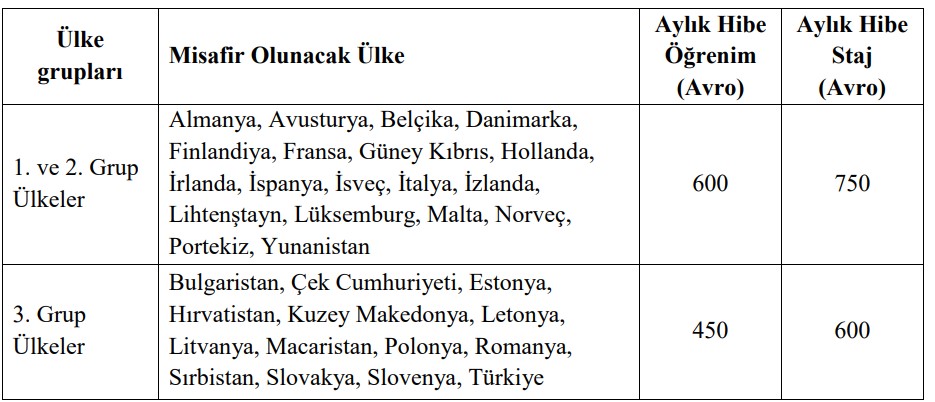 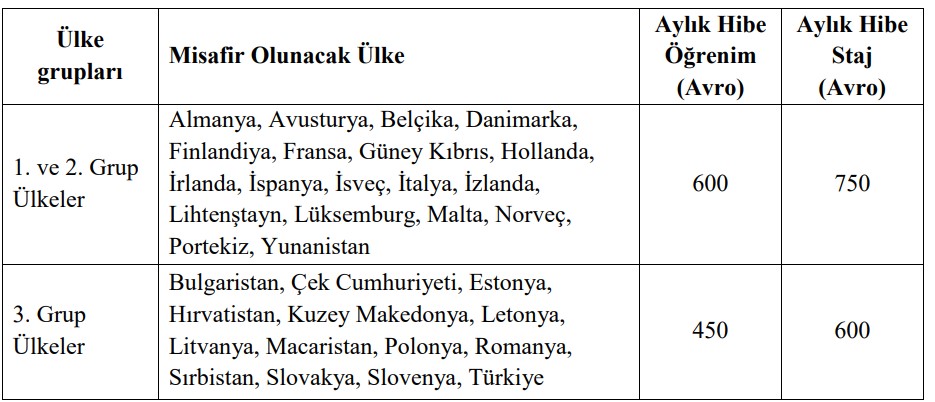 DEĞERLENDİRME SÜRECİ Değerlendirme süreci birkaç aşamalı olarak aşağıdaki gibi gerçekleştirilecektir: 1. aşama: Değerlendirme yapılırken bölüm çeşitliliği sağlanması için ilgili birimdeki (fakülte/enstitü/yüksekokul) en yüksek puanlı öğrenci ilk sıraya yerleştirilecek; sonrasında ise o birimdeki en yüksek ikinci puanı alan ancak farklı bir bölümde okuyan öğrenci ikinci sıraya yerleştirilecektir. Bu işlem birime ayrılan tüm kontenjanlara uygulanacak ve o birim ile ilgili yerleştirme işlemi tamamlanacaktır. Daha önce hareketlilikten yararlanmayan birime öncelik verilecektir. Farklı bölümden aday olmaması durumunda ise; daha önce yerleştirme yapılmış olan bölümler de dâhil olmak üzere puan yüksekliği gözetilerek yerleştirme yapılacaktır. 2. aşama: Boş kontenjanlar var ise, bu sayı başvuru yapılmış olan diğer birimlere eşit olarak aktarılacaktır ve 1. aşamada olduğu gibi bölüm farklılığı gözetilerek bu kontenjanlara yerleştirme yapılacaktır. Farklı bölümden aday olmaması durumunda daha önce yerleştirme yapılmış bir bölümden puan yüksekliği gözetilerek öğrenciler bu kontenjanlara yerleştirilecektir. 3. aşama: Boş kontenjanların birimlere eşit aktarımından sonra boş kontenjan kalması durumunda veya boş kontenjanlar birimlere eşit olarak dağıtılamamışsa; daha önceki aşamada yerleştirilememiş en yüksek puanlı öğrenci ve birime öncelik verilerek daha düşük puanlı öğrenci ve birime doğru bir yerleştirme yapılacaktır. 3. aşamadaki yerleştirmelerde bölüm farklılığı gözetilmeyecektir. Yedek adaylar bölüm farklılığı gözetilmeden her birimde yüksek puanlı adaydan düşük puanlı adaya doğru sıralanacaktır. Aynı bölümden iki öğrencinin aynı düzeyde başarı göstermesi halinde öncelik, sınıfı büyük olan öğrenciye tanınır. Aynı sınıfta olmaları halinde ise yaşı küçük olana öncelik verilir. STAJ YERİ VE KAPSAMI Staj, bir yararlanıcının programa katılan başka bir ülkedeki bir işletme veya organizasyon bünyesindeki mesleki eğitim alma ve/veya çalışma deneyimi kazanma sürecidir. Staj programı öğrencinin kayıtlı olduğu bölüme/programa ilişkin olmalı ve stajyere mesleki düzeyde katkı sağlamalıdır.  Bu uygunluk daha sonra, Learning Agreement For Traineeship belgesinin Erasmus Bölüm Koordinatörü tarafından onaylanmasıyla kontrol edilecektir; kendilerini staj yerinizi seçtiğinizde bilgilendiriniz. Learning Agreement For Traineeship belgenizin imzalanması ya da Uluslararası İlişkiler Ofisi tarafından hibe ile desteklenmeniz, Erasmus+ Staj Hareketliliği’nizin KÜN’de zorunlu stajınız yerine sayılmasının garantisini vermemektedir. Bu yüzden staj yerinizi seçerken bölüm koordinatörünüze kesinlikle danışmanız gerekmektedir. Staj yeri ararken, bugüne kadar öğrencilerimizden gelen geri bildirimlere dayanarak, şunları denemenizi öneririz:  Bölüm koordinatörünüz ile görüşüp, derslerde karşılaştığınız mesleğinizle ilgili kurumların isimleri ve gitmeyi planladığınız ülke/kent isimleriyle internette arama yaparak kurum arayabilirsiniz. Seçtiğiniz kurumlara özgeçmişiniz ve ilgili kuruma başvurma motivasyonunuzu içerebilecek şekilde hazırladığınız bir ya da birkaç çeşit başvuru mailini göndererek kabul mektubu almaya çalışınız. Europass’tan oluşturacağınız CV ve niyet mektubu ile e-posta gönderebilirsiniz. Birkaç yerden kabul alırsanız değerlendirmeyeceğiniz fırsatlar için ilgili kurumları mutlaka bilgilendiriniz. Aracı kurumlara başvurmamanızı öneririz. Aşağıdaki kuruluşlar Erasmus+ kapsamında yükseköğretim staj faaliyeti için uygun değildir:  Avrupa Birliği Kurumları ve AB ajansları, AB programlarını yürüten Ulusal Ajans vb. kuruluşlar. SEÇİM SÜRECİ ve HİBELENDİRME SONUÇLARIN AÇIKLANMASI Öğrenci seçimleri 2023 Erasmus+ Uygulama El Kitabı’nda belirtilen ve Kapadokya Üniversitesi Değişim Programları Komisyonu tarafından kabul edilen seçim kriterlerine göre Uluslararası İlişkiler Ofisi tarafından yapılır.  Erasmus+ Hareketliliği öğrenci seçimi ve hibelendirilmesi, asgari koşulları sağlayarak başvuruda bulunan öğrenciler arasından, Ulusal Ajans tarafından ilan edilen değerlendirme ölçütleri ve ağırlıklı puanlar dikkate alınarak puanların en yüksekten aşağıya doğru sıralanmasıyla gerçekleştirilir. İlanda yer alan konuların dışındaki sorularınızla ilgili olarak erasmus@kapadokya.edu.tr adresine e-posta gönderebilirsiniz.